Название Эксперимента:Влияние жидкого сбалансированного растительного питательного вещества "Торфуша" на Вегетативный рост различных овощейЭксперимент: влияние жидкого сбалансированного растительного питательного вещества "Turfosa" на Вегетативный рост различных овощейСпособ применения:Семена разных овощей вымачивали в разные периоды времени. Семена салата и шпината вымачивались в течение 24 часов, а Семена Бад-шака, Гимаколми и Красного амаранта - в течение 18 часов до посева.РезультатыСалат:Обработанные семена салата с Turfosa дать великолепные результаты на свежий вес/растений и количество листьев на растении. Количество листьев было засчитано 4,9 с обработанными семенами Turfosa, в то время как было обнаружено 3,5 в контроле. В случае свежей массы растений было обнаружено 9,0 г/растение из обработанных семян, в то время как было обнаружено 6,2 г/растение в контроле.Таблица 1. Влияние жидкого питательного вещества "Turfosa" на вегетативный рост салата-Латука, шпината и Бати шака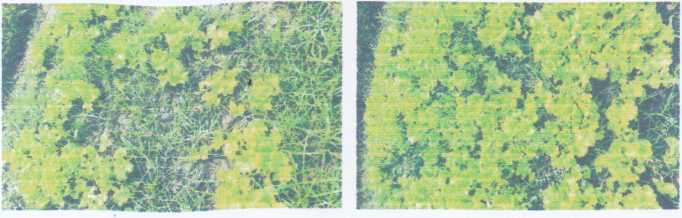       Photo 1: Делянка салата (контроль)        Photo 2: Делянка салата (обработано Торфушей)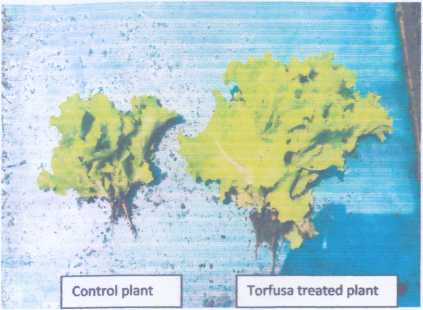 Photo 3: Растения салата контрольные и обработанные ТорфушейШпинат:Обработанные семена шпината с Торфушей дают великолепные результаты см свежей массы / растения и количества листьев на одно растение. Количество листьев было подсчитано 19,4 с обработанными Торфушей семенами, в то время как в контроле было обнаружено 13,2.  В случае свежей массы растений было обнаружено 24,0 г / растение из обработанных семян, в то время как было обнаружено 14,93 г/растение под контролем.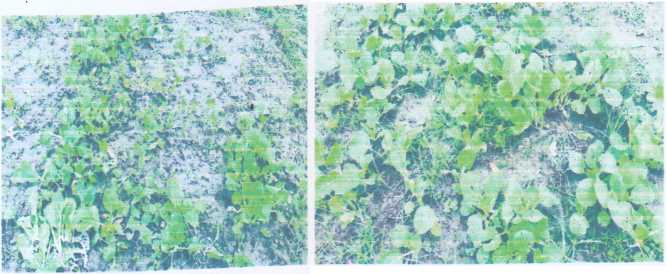 Photo 1: Делянка шпината (контроль)        Photo 2: Делянка шпината (обработано Торфушей)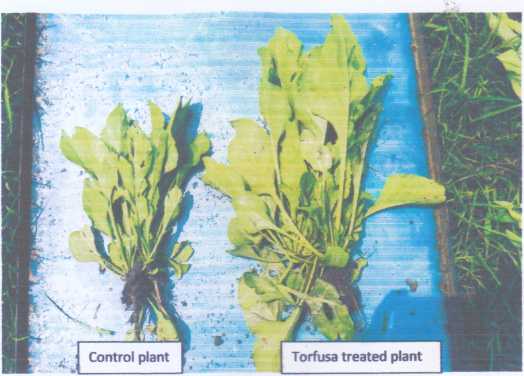 Photo 6: Растения шпината контрольные и обработанные Торфушей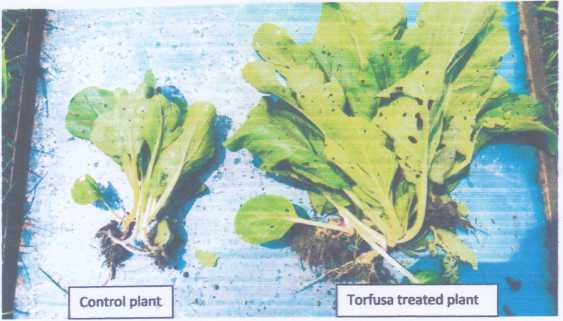 Photo 7: Растения Бати шака контрольные и обработанные ТорфушейTable 2. Влияние жидкого питательного вещества "Turfosa" на вегетативный рост Гимакалми и красного амаранта ГимакалмиОбработанные Торфушей семена Гимакалми дают великолепные результаты по общему весу свежего растения веса, а также  количеству листьев на растение. Количество листьев у растений, обработанных Торфушей было 36.6/растение, в то время как у контроля оно было 27.75/растение. В случае свежей массы у обработанных Торфогелем растений было 65,40 г/растение, в то время как в контроле было 55,75 г/растение.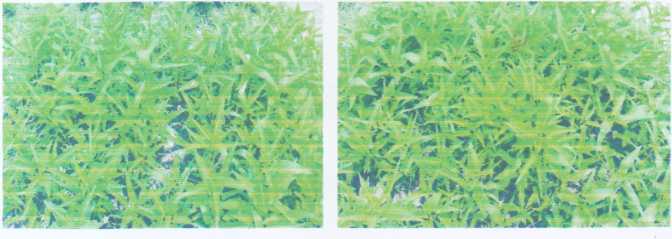              Photo 10: Gimakalmi field (Control)	 Photo 11: Gimakalmi field (Turfosa treated)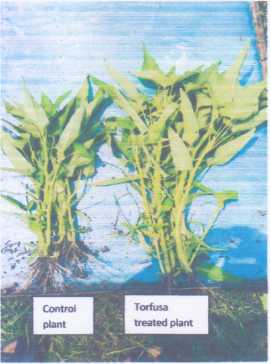 Photo 12: Turfosa treated Gimakalmi plantsКрасный амарантОбработанные семена красного амаранта с Turfosa дают великолепные результаты на свежий вес растения и количество листьев на растение. Количество листьев Торфушей на растениях с обработанными семенами было 14.4, в то время как в контроле было 13.05. Свежий вес растений из обработанных семян был 67,00 г / растение, в то время как в контроле было 55,02 г/растение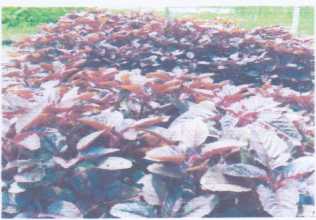 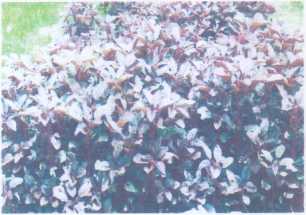 Photo 13: Делянка красного амаранта (контроль)        Photo 14: Делянка красного амаранта                                                                                                                          (обработано Торфушей)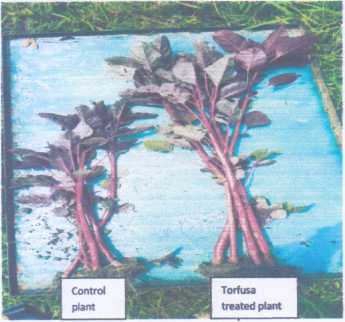 Photo 15: Растения красного амаранта, обработанные ТорфушейВид обработкиКультураКультураКультураКультураКультураКультураКультураКультураКультураВид обработкиСалат Салат Салат Шпинат Шпинат Шпинат Бати шакБати шакБати шакВид обработкиВысота растения(cm)Кол-во листьев(No.)Сырой вес растения (g)Высота растения (cm)Кол-во листьев(No.)Сырой вес растения (g)Высота растения (cm)Кол-во листьев (No.)Сырой вес растения (g)Контроль 7.773.56.215.213.214.9516.02 7.417.9Обработка Торфогелем10.44.99.017.6519.424.017.68.930.0Вид обработкиКультураКультураКультураКультураКультураКультураКультураВид обработкиГимакалми  Гимакалми  Гимакалми  Красный амарант Красный амарант Красный амарант Вид обработкиВысота растения(cm)Кол-во листьев(No.)Сырой вес растения (g)Высота растения (cm)Кол-во листьев(No.)Сырой вес растения (g)Контроль 48.3527.7555.7556.513.6555.02Обработка Торфогелем52.736.665.46314.467.6